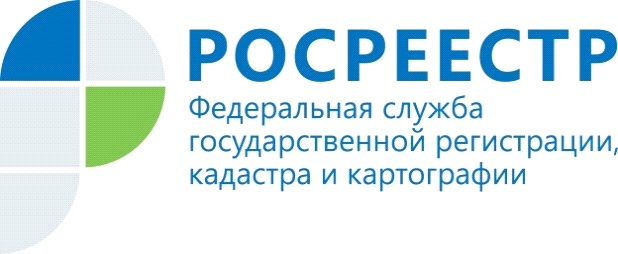 Количество учетно-регистрационных действий, поданных он-лайн, увеличивается Количество электронных пакетов, поступающих на проведение учетно-регистрационных действий, демонстрирует стабильную динамику. За прошедший период январь-февраль 2021 года в Красноярском крае на 7 % увеличилось количество поступивших заявлений о государственном кадастровом учете и государственной регистрации прав в электронном виде (13 693) по сравнению с аналогичным периодом прошлого года.При этом, почти половина обращений на совершение учетно- регистрационных действий в электронном виде осуществляются нотариусом – 7763.На государственную регистрацию записи об ипотеке в январе-феврале 2021 года через электронные сервисы Росреестра подано 31 % заявлений (2872) из 9267.Количество проведенной государственной регистрации прав и сделок на рынке жилья за прошедший период 2021 года остаётся на уровне прошлого года – 20074 действий. При этом, главным основанием для приобретения прав на жилые помещения является договор купли-продажи (мены) – 10817 прав (53,8 %) и дарение – 2786 (13,8 %), далее наследование – 3924 (19,5 %), договор долевого участия – 1164 (5,8 %) и договор приватизации – 1033 (5 %) Руководитель Управления Росреестра по Красноярскому краю Татьяна Голдобина:Руководитель Управления Росреестра по Красноярскому краю Татьяна Голдобина: «Хочу отметить, что количество заявлений на государственный кадастровый учет и государственную регистрацию прав в электронном виде ежегодно увеличивается, пользуются данной услугой представители бизнес сообщества, органы власти и местного самоуправления, нотариусы. Безусловно основными преимуществами электронной регистрации являются – сокращение финансовых затрат, отсутствие необходимости посещать офисы МФЦ для подачи документов, а также абсолютная прозрачность и безопасность процедуры»Пресс-службаУправления Росреестра по Красноярскому краю: тел.: (391)2-226-756е-mail: pressa@r24.rosreestr.ruсайт: https://www.rosreestr.ru «ВКонтакте» http://vk.com/to24.rosreestr«Instagram»: rosreestr_krsk24 